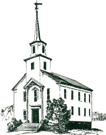 PARENTAL PERMISSION/RELEASE/CONSENT FORM FOR 2017-2018 Youth Programming (Effective until December 31, 2018)Name: ________________________________________________Age: _________________________ Grade: __________________Parent(s)/Legal Guardian(s): ___________________________________________________________________________________Primary Email(s): _______________________________________   Primary Phone(s):  ______________________________________ Home Address: ______________________________________________________________________Emergency Contact Person & Number (if different): _________________________________________ ___________________________________________________________________________________Will this youth have a cell phone on outings? ☐ Yes	☐ No   # ___________________________++++++++++++++++++++++++++++++++++++++++++++++++++++++++++++++++++++++++++++++++++++PARENTAL PERMISSIONI hereby give permission for this youth to participate in the youth programing at the United Church of Hinesburg, including all off-site activities. I understand that reasonable precautions will be exercised by the adults chaperoning this event and that adults will adhere to the UCH Caring Community Policy at all times. In addition, I understand that my child may be photographed or recorded on video during the course of these service events, youth trips or activities. By signing below, I provide consent for her/his image to be used in print, electronic, or video form for the promotional purpose of future trips and youth group activities. ___________________________________________	_______________________________Parent/Legal Guardian					DateMEDICAL RELEASE Name of youth _________________________________ DOB: ________________________________Youth’s physician_________________________Phone______________________________________  Allergies_________________________________________________________________________ 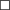 If the above is checked, please provide relevant details _____________________________________ __________________________________________________________________________________ Is your son/daughter taking prescription or non-prescription medication?  yes  no If yes, please list current medications, dosage and frequency of administration: ____________________________________________________________________________________________________________________________________________________________________Can your son/daughter self-administer his/her medication?    yes  no If the answer is no, arrangements must be made with the adult in charge.I give my child permission to administer his/her own medications___________________________ 										Signature of parent/guardianYouth’s insurance carrier and policy number___________________________________________ Name of primary insured__________________________________________________________STATEMENT OF CONSENTI, the undersigned, parent/legal guardian of___________________________________________ do hereby consent to any x-ray exam, anesthetic, medical diagnosis or treatment and hospital services that may be rendered to said minor, under the general or specific instructions of___________________________________ (name of youth’s physician) or, if unavailable, two on-call physicians at a hospital or clinic. It is understood that this consent is given in advance of any specific diagnosis or treatment and is given to encourage those persons who have temporary custody of my child, in my absence, and said physician to exercise their best judgment as to the requirements of such diagnosis or said medical treatment.This consent will remain effective until December 31, 2017. I understand that any and all medical expenses incurred are my responsibility and that there is not medical insurance coverage provided by the United Church of Hinesburg.________________________________________ 	________________________________ Parent/Legal Guardian 				Date